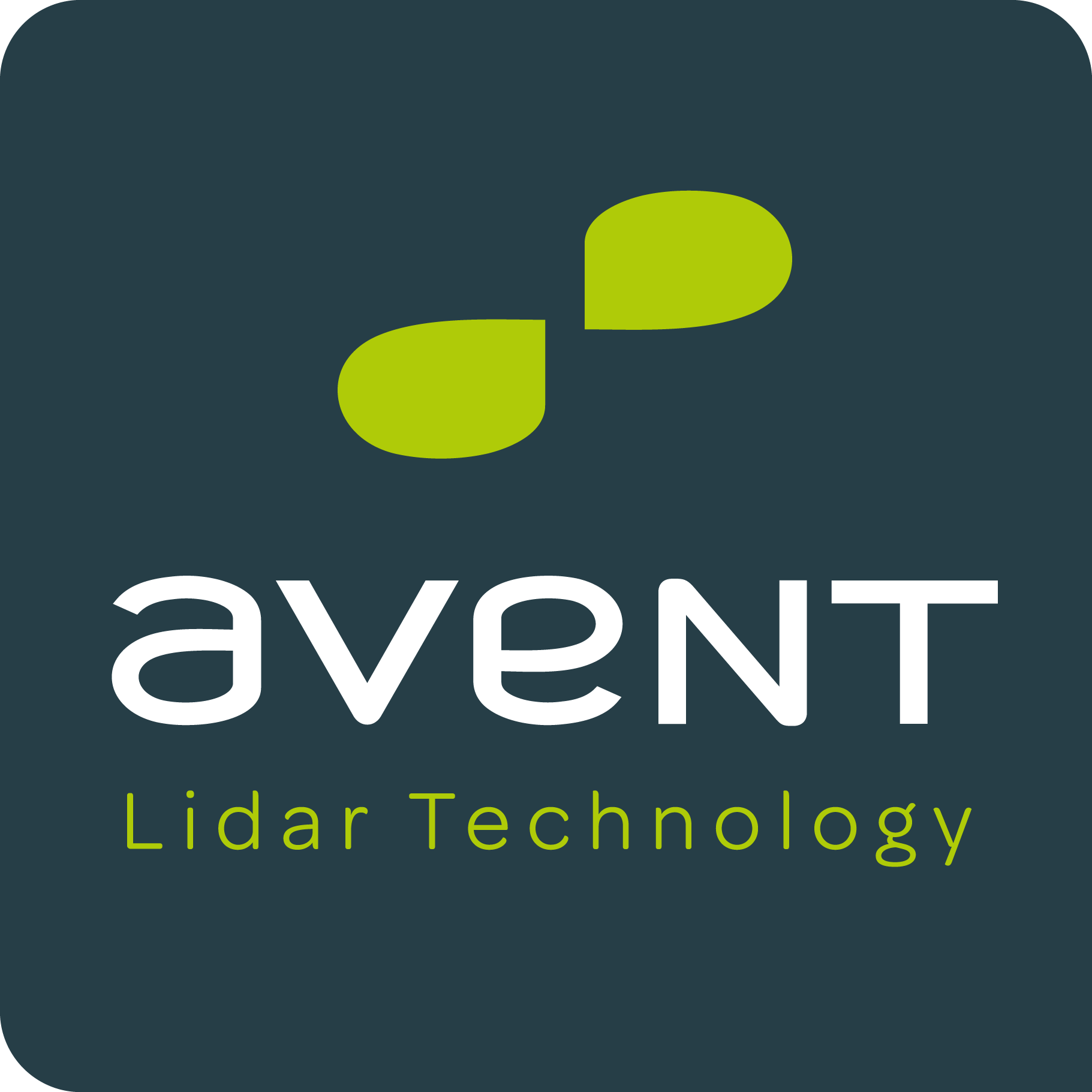 JOB OFFERInternational business developer M/WRéf : 2013AVT04Posted : 30/01/2013Contact :vtamboise@leosphere.frValentine TAMBOISELeosphere SAS14/16 rue Jean Rostand91400 Orsaywww.leosphere.comCONTEXTHigh Tech SME of 25 employeesJoint venture between Leosphere, the European specialist of atmospheric measure by LIDAR (Orsay, France) and NRG Systems, the international leader of wind measure in wind energy (Vermont, USA)Emerging market of wind industry (BtoB)A growing SME  (turnover*4 in 2012)International clients (Europe, North America, Asia), + 90% of turnover achieved abroadJOB DETAILSLocation: Orsay (91) Job type: PermanentRESPONSIBILITIESAVENT is looking for an International business developer. You will be joining the Marketing and sales team and will be in charge of the hightech systems sales and the development of clients portfolio.You will be involved in operational marketing tasks.Business development :Contribute to prospection Be in charge of the entire sale process (offers, negotiations, closing)Detect and develop client accountsMonitor and report sales Develop the international distribution networkParticipate to international events and conferencesMarketing :Contribute to competitive and market intelligenceAct as a support for Marketing division Required SkillsBusiness degree 3 to 5 years of experience in an industrial and international sales environment.Excellent working knowledge of technologic, industrial and scientific marketsStrong understanding of the sale processExperience in developing client accountFluency in English and knowledge of any other language QualitiesCommunicationSkills in negociationClient minded approach, outstanding sense of business, relational intelligence DynamismAutonomy, initiativeFlexibility to adapt to a SME